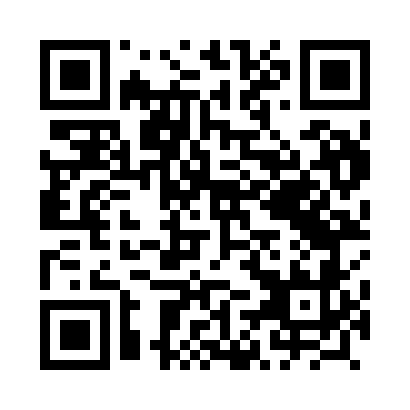 Prayer times for Zensko, PolandWed 1 May 2024 - Fri 31 May 2024High Latitude Method: Angle Based RulePrayer Calculation Method: Muslim World LeagueAsar Calculation Method: HanafiPrayer times provided by https://www.salahtimes.comDateDayFajrSunriseDhuhrAsrMaghribIsha1Wed2:435:2412:556:048:2710:582Thu2:425:2212:556:058:2911:003Fri2:415:2012:556:068:3111:014Sat2:415:1812:556:078:3311:025Sun2:405:1612:556:098:3411:026Mon2:395:1412:556:108:3611:037Tue2:385:1312:556:118:3811:048Wed2:375:1112:556:128:4011:049Thu2:375:0912:556:138:4111:0510Fri2:365:0712:556:148:4311:0611Sat2:355:0512:556:158:4511:0612Sun2:345:0412:556:168:4611:0713Mon2:345:0212:556:178:4811:0814Tue2:335:0012:556:188:5011:0915Wed2:334:5912:556:188:5111:0916Thu2:324:5712:556:198:5311:1017Fri2:314:5612:556:208:5411:1118Sat2:314:5412:556:218:5611:1119Sun2:304:5312:556:228:5711:1220Mon2:304:5112:556:238:5911:1321Tue2:294:5012:556:249:0011:1322Wed2:294:4912:556:259:0211:1423Thu2:284:4712:556:269:0311:1524Fri2:284:4612:556:269:0511:1525Sat2:274:4512:556:279:0611:1626Sun2:274:4412:556:289:0811:1727Mon2:264:4312:556:299:0911:1728Tue2:264:4212:566:309:1011:1829Wed2:264:4112:566:309:1111:1930Thu2:254:4012:566:319:1311:1931Fri2:254:3912:566:329:1411:20